Lampiran 1.Sampul Laporan Program Magang Terapan (warna hijau muda)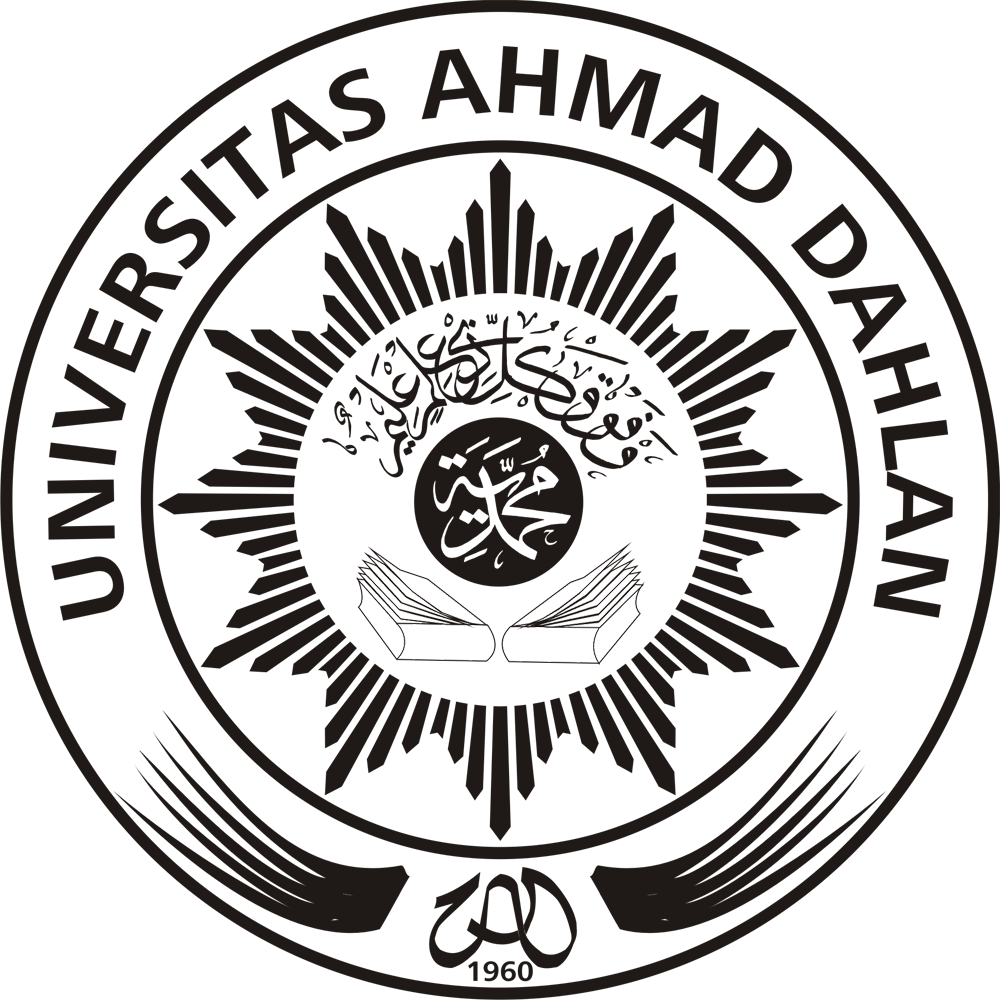 Lampiran 2.Contoh halaman pengesahanLampiran 3.Sistematika Laporan Magang TerapanSAMPULHALAMAN PENGESAHANDAFTAR ISIBAB I PENDAHULUANBerisi argumentasi atau pemaknaan MPM terkait arti penting magang terapan sehingga perlu dilakukan/diikuti. BAB II PEMBAHASANProses PembelajaranBerisi berbagai persiapan yang dilakukan MPM, perasaan yang dialami saat melakukan praktik pembelajaran, evaluasi (masukan dan saran dari hasil observasi rekan sejawat, serta kritik dan saran dari GPM), rencana perbaikan yang akan digunakan untuk pembelajaran berikutnyaObservasi Pembelajaran Rekan SejawatBerisi temuan yang diperoleh saat melakukan observasi pada rekan sejawat dan pemaknaan terhadap temuan tersebut (sebagai informasi tambahan untuk bekal dirinya mengajar)Analisis PendampinganBerisi kondisi ektra kurikuler yang didampingi, dan peran serta yang sudah dilakukan MPM dalam kegiatan tersebutPraktik Persekolahanberisi pemaknaan dari berbagai praktik persekolahan yang telah dilakukan BAB III PENUTUPBerisi simpulan terkait pemantapan jati diri yang sudah diperoleh dan perasaan sebagai calon pendidikLAMPIRAN-LAMPIRAN
Lampiran 1. LEMBAR RENCANA KEGIATAN MAGANG TERAPANLampiran 2. LEMBAR KEGIATAN HARIANLampiran 3. KONSULTASI PELAKSANAAN MAGANG TERAPANLampiran 4. RPP/RPL/RPH, MATERI PEMBELAJARAN, MEDIA PEMBELAJARAN, INSTRUMEN EVALUASI PEMBELAJARANLampiran 5. LEMBAR SARAN PERBAIKAN RPP/RPL/RPH DARI GPMLampiran 6. LEMBAR PENDAMPINGAN PRAKTIK MENGAJAR / LAYANAN DARI GPMLampiran 7. FOTOCOPY LEMBAR OBSERVASI PEMBELAJARAN/LAYANAN dari REKAN SEJAWAT (yang melakukan observasi pada pembelajaran tersebut)Lampiran 8. LEMBAR OBSERVASI PEMBELAJARAN/LAYANAN terhadap REKAN SEJAWATLampiran 9. SATUAN LAYANAN (untuk counseling)Lampiran 10. LEMBAR PENDAMPINGAN EKSTRAKURIKULERLampiran 11. Foto /Dokumen PendukungLampiran 4.Ketentuan Penulisan Laporan Magang TerapanKetentuan penulisan Laporan magang terapan sebagai berikut.Laporan magang ditulis menggunakan Bahasa Indonesia sesuai Pedoman Umum Ejaan Bahasa Indonesia (PUEBI) dan memiliki keterpaduan antar paragraf maupun sub-bab. Istilah bahasa asing dicetak miring.Laporan diketik menggunakan kertas kuarto (A4) jenis HVS dengan berat minimal 70 gram. Huruf yang digunakan yaitu Times New Roman dengan ukuran 12.Batas tepi pengetikan yaitu Tepi kiri 4 cmTepi kanan 3 cmTepi bawah 4 cm Tepi atas 3 cmJarak antar baris 1,5 spasi. Nomor halaman dari halaman judul sampai daftar lampiran ditulis dengan angka romawi (i, ii, iii, dst.), sedangkan dari bab pendahuluan sampai lampiran-lampiran menggunakan angka arab (1, 2, 3, dst.).Penomoran halaman setiap awal BAB ditulis di bagian bawah tengah, halaman berikutnya di bagian atas kanan.Jilid softcover hijau mudaLEMBAR RENCANA KEGIATAN MAGANG TERAPANPetunjuk Pengisian:Lembar ini diisi oleh MPM dengan berkonsultasi kepada GPM..................................................Guru Pembimbing Magang.................................................LEMBAR KEGIATAN HARIANPetunjuk Pengisian:Lembar ini sebagai pemantauan partisipasi atau keaktifan peserta magang dalam berbagai kegiatan magang yang diparaf oleh GPM.Setiap hari, lembar ini diisi mahasiswa dengan kegiatan yang terkait pelaksanaan magang.Apabila lembar ini kurang maka bisa difotokopi.LEMBAR KONSULTASI PELAKSANAAN PROGRAM MAGANG TERAPANPetunjuk Pengisian:Lembar ini sebagai Konsultasi Peserta Magang terhadap DPM.Konsultasi penyusunan laporan magang kepada DPM minimal 2 kali.Apabila lembar ini kurang maka bisa difotokopi. LEMBAR RESUME PEMBEKALANHari, Tanggal	:	..........................................................................Nama 	:	..........................................................................			NIM	:	..........................................................................Prodi	:	.......................................................................... LEMBAR OBSERVASI PEMBELAJARANHari, Tanggal	:	..........................................................................Nama 	:	..........................................................................			NIM	:	..........................................................................Mata Pelajaran	:	..........................................................................Sekolah	:	..........................................................................Ctt: aktivitas observasi dilakukan tanpa mengganggu proses pembelajaran yang sedang berlangsung, pengambilan gambar untuk dokumentasi tanpa flash!LEMBAR SARAN PERBAIKAN PERANGKAT PEMBELAJARANNama 	:	..........................................................................			NIM	:	..........................................................................Tema/ Sub Tema	:	..........................................................................Lembaga	:	..........................................................................Pertemuan Ke	: .............................................................................. LEMBAR PENDAMPINGAN PRAKTIK MENGAJARNama 	:	..........................................................................			NIM	:	..........................................................................Tema/ Sub Tema	:	..........................................................................Lembaga	:	..........................................................................Pertemuan ke	: ...........................................................................LEMBAR PENILAIAN PEMBEKALAN PROGRAM MAGANG TERAPANKelompok	:	..........................................................................			DPM	:	..........................................................................Petunjuk Pengisian:Lembar ini diisi oleh tim pengelola Magang setelah selesai kegiatan Pembekalan Program Magang.Hasil penilaian akan didistribusikan kepada DPMKeterangan untuk Pemberian Bobot Kehadiran:4 = Hadir tepat waktu (keterlambatan yang ditolerir ± 15 menit)3 = Keterlambatan ≥ 20 menit2 = Peserta mengikuti pembekalan hanya 20 menit1 = Tidak hadir Keterangan untuk Pemberian Bobot Resume: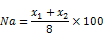 LEMBAR PENILAIAN
KEPRIBADIAN DAN SOSIAL MAHASISWANama 	:	..........................................................................			NIM	:	..........................................................................Prodi	:	..........................................................................Sekolah	:	..........................................................................Petunjuk Penilaian:Mohon Bapak/ Ibu Guru Pembimbing Magang untuk memberikan skor dengan cara melingkari pada kolom skor yang tersedia, dengan keterangan sebagai berikut:Skor 1 = jika aspek kepribadian dan sosial mahasiswa tidak baikSkor 2 = jika aspek kepribadian dan sosial mahasiswa kurang baikSkor 3 = jika aspek kepribadian dan sosial mahasiswabaikSkor 4 = jika aspek kepribadian dan sosial mahasiswa sangat baikLEMBAR PENILAIAN
PRAKTIK MENGAJAR TERBIMBING PG-PAUDNama 	:	..........................................................................			NIM	:	..........................................................................Sekolah	:	..........................................................................DPM	:	..........................................................................Petunjuk Penilaian:Lembar ini diisi oleh Guru Pembimbing Magang dengan cara melingkari pada kolom skor yang tersedia, dengan keterangan sebagai berikut:Skor 1 = kurang baikSkor 2 = cukup baikSkor 3 = baikSkor 4 = sangat baikLEMBAR PENILAIAN
PRAKTIK KELEMBAGAANNama 	:	..........................................................................			NIM	:	..........................................................................Prodi	:	..........................................................................Sekolah	:	..........................................................................Petunjuk Pengisian:Lembar ini diisi oleh guru pembimbing magang dengan cara melingkari angka pada kolom skor yang sesuai dengan aspek penilaian yang tertetara pada setiap barisnya. Keterangan Skor:	1 = sangat tidak baik / sangat tidak sesuai2 = tidak baik / tidak sesuai3 = baik / sesuai4 = sangat baik / sangat sesuaiLEMBAR PENILAIAN LAPORAN DAN WAWANCARAPROGRAM MAGANG TERAPANNama	:	..........................................................................NIM	:	..........................................................................Prodi	:	..........................................................................		Petunjuk Pengisian:Lembar ini diisi oleh Dosen Pembimbing Magang dengan cara melingkari angka pada kolom skor yang sesuai dengan aspek penilaian yang tertetara pada setiap barisnya. Keterangan Skor:	1 = sangat tidak baik / sangat tidak sesuai2 = tidak baik / tidak sesuai3 = baik / sesuai4 = sangat baik / sangat sesuaiPENENTUAN NILAI AKHIRPELAKSANAAN PROGRAM MAGANG TERAPANNama DPM	:Sekolah mitra/sekolah laboratorium	: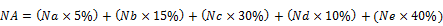 Keterangan:Na 	: Nilai PembekalanNb	: Nilai Kepribadian dan SosialNc	: Nilai Praktik Pembelajaran TerbimbingNd 	: Nilai Praktik KelembagaanNe 	: Nilai Laporan dan Wawancara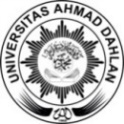 UNIVERSITAS AHMAD DAHLANFAKULTAS KEGURUAN DAN ILMU PENDIDIKANPUSAT PENGEMBANGAN PROFESI KEPENDIDIKANKampus II: Pramuka No. 42, Sidikan Yogyakarta 55161http://fkip.uad.ac.idNo.Hari, TanggalJenis kegiatanCapaian KegiatanUNIVERSITAS AHMAD DAHLANFAKULTAS KEGURUAN DAN ILMU PENDIDIKANPUSAT PENGEMBANGAN PROFESI KEPENDIDIKANKampus II: Pramuka No. 42, Sidikan Yogyakarta 55161http://fkip.uad.ac.idNo.Hari, tanggalKegiatanParaf GPMGuru Pembimbing Magang.................................................................UNIVERSITAS AHMAD DAHLANFAKULTAS KEGURUAN DAN ILMU PENDIDIKANPUSAT PENGEMBANGAN PROFESI KEPENDIDIKANKampus II: Pramuka No. 42, Sidikan Yogyakarta 55161http://fkip.uad.ac.idNo.Hari, tanggalKegiatan.................................................................Dosen Pembimbing Magang................................................................. .................................................................Dosen Pembimbing Magang................................................................. UNIVERSITAS AHMAD DAHLANFAKULTAS KEGURUAN DAN ILMU PENDIDIKANPUSAT PENGEMBANGAN PROFESI KEPENDIDIKANKampus II: Pramuka No. 42, Sidikan Yogyakarta 55161http://fkip.uad.ac.idUNIVERSITAS AHMAD DAHLANFAKULTAS KEGURUAN DAN ILMU PENDIDIKANPUSAT PENGEMBANGAN PROFESI KEPENDIDIKANKampus II: Pramuka No. 42, Sidikan Yogyakarta 55161http://fkip.uad.ac.id.................................................................Mahasiswa................................................................. .................................................................Mahasiswa................................................................. UNIVERSITAS AHMAD DAHLANFAKULTAS KEGURUAN DAN ILMU PENDIDIKANPUSAT PENGEMBANGAN PROFESI KEPENDIDIKANKampus II: Pramuka No. 42, Sidikan Yogyakarta 55161http://fkip.uad.ac.idUNIVERSITAS AHMAD DAHLANFAKULTAS KEGURUAN DAN ILMU PENDIDIKANPUSAT PENGEMBANGAN PROFESI KEPENDIDIKANKampus II: Pramuka No. 42, Sidikan Yogyakarta 55161http://fkip.uad.ac.idWaktuAktivitas yang ditemukan (07.30 – 08.00)Kegiatan Pembukaan (08.00 – 10.00)Kegiatan Inti(10.00 – 11.30)Kegiatan Penutup.................................................................Mahasiswa Observer.................................................................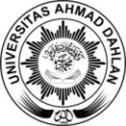 UNIVERSITAS AHMAD DAHLANFAKULTAS KEGURUAN DAN ILMU PENDIDIKANPUSAT PENGEMBANGAN PROFESI KEPENDIDIKANKampus II: Pramuka No. 42, Sidikan Yogyakarta 55161http://fkip.uad.ac.idNoKomponen Komponen Saran PerbaikanSaran Perbaikan1Rencana Pelaksanaan Pembelajaran Harian (RPPH)Rencana Pelaksanaan Pembelajaran Harian (RPPH)2Materi PembelajaranMateri Pembelajaran3Media PembelajaranMedia Pembelajaran4Alat PenilaianAlat Penilaian.................................................................Guru Pembimbing Magang.................................................................UNIVERSITAS AHMAD DAHLANFAKULTAS KEGURUAN DAN ILMU PENDIDIKANPUSAT PENGEMBANGAN PROFESI KEPENDIDIKANKampus II: Pramuka No. 42, Sidikan Yogyakarta 55161http://fkip.uad.ac.idNoKomponenKomponenKomponenSaran Perbaikan Praktik PembelajaranSaran Perbaikan Praktik PembelajaranSaran Perbaikan Praktik Pembelajaran1PembukaanPembukaanPembukaan2Kegiatan IntiKegiatan IntiKegiatan Inti3PenutupanPenutupanPenutupan.................................................................Guru Pembimbing Magang..................................................................................................................................Guru Pembimbing Magang.................................................................UNIVERSITAS AHMAD DAHLANFAKULTAS KEGURUAN DAN ILMU PENDIDIKANPUSAT PENGEMBANGAN PROFESI KEPENDIDIKANKampus II: Pramuka No. 42, Sidikan Yogyakarta 55161http://fkip.uad.ac.idUNIVERSITAS AHMAD DAHLANFAKULTAS KEGURUAN DAN ILMU PENDIDIKANPUSAT PENGEMBANGAN PROFESI KEPENDIDIKANKampus II: Pramuka No. 42, Sidikan Yogyakarta 55161http://fkip.uad.ac.idUNIVERSITAS AHMAD DAHLANFAKULTAS KEGURUAN DAN ILMU PENDIDIKANPUSAT PENGEMBANGAN PROFESI KEPENDIDIKANKampus II: Pramuka No. 42, Sidikan Yogyakarta 55161http://fkip.uad.ac.idUNIVERSITAS AHMAD DAHLANFAKULTAS KEGURUAN DAN ILMU PENDIDIKANPUSAT PENGEMBANGAN PROFESI KEPENDIDIKANKampus II: Pramuka No. 42, Sidikan Yogyakarta 55161http://fkip.uad.ac.idSkorKeterangan (indicator dari bahasayang digunakan)4  =Resume tidak meniru dari buku panduan 3  =Resume ±25% meniru dari buku panduan2  =Resume ±50% meniru dari buku panduan1  =Resume >50% meniru dari buku panduan0  =Tidak meresumeNo.Nama MahasiswaNIMAspek yang dinilaiAspek yang dinilaiNaNo.Nama MahasiswaNIMKehadiran(x1)Resume(x2)Na.................................................................Dosen Pembimbing Magang.................................................................UNIVERSITAS AHMAD DAHLANFAKULTAS KEGURUAN DAN ILMU PENDIDIKANPUSAT PENGEMBANGAN PROFESI KEPENDIDIKANKampus II: Pramuka No. 42, Sidikan Yogyakarta 55161http://fkip.uad.ac.idNoKomponen PenilaianKomponen PenilaianKomponen PenilaianSkorSkorSkorSkorNoKomponen PenilaianKomponen PenilaianKomponen Penilaian12341Kedisiplinan (taat pada tata tertib)Kedisiplinan (taat pada tata tertib)Kedisiplinan (taat pada tata tertib)12342Penampilan (kerapian dan kesesuaian seragam magang)Penampilan (kerapian dan kesesuaian seragam magang)Penampilan (kerapian dan kesesuaian seragam magang)12343Kesantunan berperilakuKesantunan berperilakuKesantunan berperilaku12344Kemampuan bekerjasamaKemampuan bekerjasamaKemampuan bekerjasama12345Kemampuan berkomunikasiKemampuan berkomunikasiKemampuan berkomunikasi12346KomitmenKomitmenKomitmen12347KeteladananKeteladananKeteladanan12348SemangatSemangatSemangat12349EmpatiEmpatiEmpati123410Tanggung JawabTanggung JawabTanggung Jawab1234Skor TotalSkor TotalSkor TotalSkor Total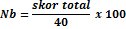 .................................................................Guru Pembimbing Magang................................................................ .................................................................Guru Pembimbing Magang................................................................ .................................................................Guru Pembimbing Magang................................................................ .................................................................Guru Pembimbing Magang................................................................ .................................................................Guru Pembimbing Magang................................................................ .................................................................Guru Pembimbing Magang................................................................ .................................................................Guru Pembimbing Magang................................................................ UNIVERSITAS AHMAD DAHLANFAKULTAS KEGURUAN DAN ILMU PENDIDIKANPUSAT PENGEMBANGAN PROFESI KEPENDIDIKANKampus II: Pramuka No. 42, Sidikan Yogyakarta 55161http://fkip.uad.ac.idUNIVERSITAS AHMAD DAHLANFAKULTAS KEGURUAN DAN ILMU PENDIDIKANPUSAT PENGEMBANGAN PROFESI KEPENDIDIKANKampus II: Pramuka No. 42, Sidikan Yogyakarta 55161http://fkip.uad.ac.idUNIVERSITAS AHMAD DAHLANFAKULTAS KEGURUAN DAN ILMU PENDIDIKANPUSAT PENGEMBANGAN PROFESI KEPENDIDIKANKampus II: Pramuka No. 42, Sidikan Yogyakarta 55161http://fkip.uad.ac.idUNIVERSITAS AHMAD DAHLANFAKULTAS KEGURUAN DAN ILMU PENDIDIKANPUSAT PENGEMBANGAN PROFESI KEPENDIDIKANKampus II: Pramuka No. 42, Sidikan Yogyakarta 55161http://fkip.uad.ac.idUNIVERSITAS AHMAD DAHLANFAKULTAS KEGURUAN DAN ILMU PENDIDIKANPUSAT PENGEMBANGAN PROFESI KEPENDIDIKANKampus II: Pramuka No. 42, Sidikan Yogyakarta 55161http://fkip.uad.ac.idUNIVERSITAS AHMAD DAHLANFAKULTAS KEGURUAN DAN ILMU PENDIDIKANPUSAT PENGEMBANGAN PROFESI KEPENDIDIKANKampus II: Pramuka No. 42, Sidikan Yogyakarta 55161http://fkip.uad.ac.idUNIVERSITAS AHMAD DAHLANFAKULTAS KEGURUAN DAN ILMU PENDIDIKANPUSAT PENGEMBANGAN PROFESI KEPENDIDIKANKampus II: Pramuka No. 42, Sidikan Yogyakarta 55161http://fkip.uad.ac.idNoAspek yang diamatiAspek yang diamatiAspek yang diamatiSkorSkorSkorSkorSkorSkorSkorNoAspek yang diamatiAspek yang diamatiAspek yang diamati1122334IKEGIATAN PENDAHULUANKEGIATAN PENDAHULUANKEGIATAN PENDAHULUANKEGIATAN PENDAHULUANKEGIATAN PENDAHULUANKEGIATAN PENDAHULUANKEGIATAN PENDAHULUANKEGIATAN PENDAHULUANKEGIATAN PENDAHULUANKEGIATAN PENDAHULUANAApersepsi dan MotivasiApersepsi dan MotivasiApersepsi dan MotivasiApersepsi dan MotivasiApersepsi dan MotivasiApersepsi dan MotivasiApersepsi dan MotivasiApersepsi dan MotivasiApersepsi dan MotivasiApersepsi dan MotivasiMengaitkan tema/sub tema dengan pengalaman peserta didik atau pengetahuan sebelumnyaMengaitkan tema/sub tema dengan pengalaman peserta didik atau pengetahuan sebelumnyaMengaitkan tema/sub tema dengan pengalaman peserta didik atau pengetahuan sebelumnya1122334Mengajukan pertanyaan terkait tema/sub tema Mengajukan pertanyaan terkait tema/sub tema Mengajukan pertanyaan terkait tema/sub tema 1122334Mengaitkan tema/sub tema dengan kehidupan sehari-hariMengaitkan tema/sub tema dengan kehidupan sehari-hariMengaitkan tema/sub tema dengan kehidupan sehari-hari1122334Mendemonstrasikan sesuatu yang terkait dengan temaMendemonstrasikan sesuatu yang terkait dengan temaMendemonstrasikan sesuatu yang terkait dengan tema1122334Menstimulasi peserta didik untuk terlibat dalam kegiatan diskusi tema/sub temaMenstimulasi peserta didik untuk terlibat dalam kegiatan diskusi tema/sub temaMenstimulasi peserta didik untuk terlibat dalam kegiatan diskusi tema/sub tema1122334BPenyampaian Rencana KegiatanPenyampaian Rencana KegiatanPenyampaian Rencana KegiatanPenyampaian Rencana KegiatanPenyampaian Rencana KegiatanPenyampaian Rencana KegiatanPenyampaian Rencana KegiatanPenyampaian Rencana KegiatanPenyampaian Rencana KegiatanPenyampaian Rencana KegiatanMenyampaikan ragam mainMenyampaikan ragam mainMenyampaikan ragam main1122334Menyampaikan aturan mainMenyampaikan aturan mainMenyampaikan aturan main1122334IIKEGIATAN INTIKEGIATAN INTIKEGIATAN INTIKEGIATAN INTIKEGIATAN INTIKEGIATAN INTIKEGIATAN INTIKEGIATAN INTIKEGIATAN INTIKEGIATAN INTICPenguasaan Kegiatan MainPenguasaan Kegiatan MainPenguasaan Kegiatan MainPenguasaan Kegiatan MainPenguasaan Kegiatan MainPenguasaan Kegiatan MainPenguasaan Kegiatan MainPenguasaan Kegiatan MainPenguasaan Kegiatan MainPenguasaan Kegiatan MainKemampuan penguasaan ragam mainKemampuan penguasaan ragam main11223344Kemampuan mengkaitkan ragam main dengan pengetahuan yang relevanKemampuan mengkaitkan ragam main dengan pengetahuan yang relevan11223344Kemampuan mengkaitkan ragam main dengan perkembangan IptekKemampuan mengkaitkan ragam main dengan perkembangan Iptek11223344Kemampuan mengkaitkan ragam main dengan kehidupan sehari-hariKemampuan mengkaitkan ragam main dengan kehidupan sehari-hari11223344Menyajikan kegiatan main sesuai dengan karakteristik peserta didikMenyajikan kegiatan main sesuai dengan karakteristik peserta didik11223344Menyajikan kegiatan main secara sistematisMenyajikan kegiatan main secara sistematisDPenerapan Strategi Pembelajaran yang MenarikPenerapan Strategi Pembelajaran yang MenarikPenerapan Strategi Pembelajaran yang MenarikPenerapan Strategi Pembelajaran yang MenarikPenerapan Strategi Pembelajaran yang MenarikPenerapan Strategi Pembelajaran yang MenarikPenerapan Strategi Pembelajaran yang MenarikPenerapan Strategi Pembelajaran yang MenarikPenerapan Strategi Pembelajaran yang MenarikPenerapan Strategi Pembelajaran yang MenarikMenyediakan kegiatan yang memuat komponen eksplorasiMenyediakan kegiatan yang memuat komponen eksplorasi11223344Menyediakan kegiatan yang memuat komponen elaborasiMenyediakan kegiatan yang memuat komponen elaborasi11223344Menyediakan kegiatan yang memuat komponen konfirmasiMenyediakan kegiatan yang memuat komponen konfirmasi11223344Melaksanakan kegiatan pembelajaran secara runtutMelaksanakan kegiatan pembelajaran secara runtut11223344Mengkondisikan kelasMengkondisikan kelas11223344Melaksanakan kegiatan pembelajaran yang bersifat kontekstualMelaksanakan kegiatan pembelajaran yang bersifat kontekstual11223344Melaksanakan kegiatan pembelajaran yang memungkinkan tumbuhnya kebiasaan positif (nurturant effect)Melaksanakan kegiatan pembelajaran yang memungkinkan tumbuhnya kebiasaan positif (nurturant effect)11223344Menyajikan pembelajaran yang bernuansa aktif dan menyenangkanMenyajikan pembelajaran yang bernuansa aktif dan menyenangkan11223344EPelaksanaan Rencana PembelajaranPelaksanaan Rencana PembelajaranPelaksanaan Rencana PembelajaranPelaksanaan Rencana PembelajaranPelaksanaan Rencana PembelajaranPelaksanaan Rencana PembelajaranPelaksanaan Rencana PembelajaranPelaksanaan Rencana PembelajaranPelaksanaan Rencana PembelajaranPelaksanaan Rencana PembelajaranMelaksanakan pembelajaran sesuai dengan Kompetensi Dasar (KD) yang ditentukanMelaksanakan pembelajaran sesuai dengan Kompetensi Dasar (KD) yang ditentukan11223344Melaksanakan kegiatan pembelajaran sesuai dengan alokasi waktu yang direncanakanMelaksanakan kegiatan pembelajaran sesuai dengan alokasi waktu yang direncanakan11223344FPenerapan Pendekatan ScientificPenerapan Pendekatan ScientificPenerapan Pendekatan ScientificPenerapan Pendekatan ScientificPenerapan Pendekatan ScientificPenerapan Pendekatan ScientificPenerapan Pendekatan ScientificPenerapan Pendekatan ScientificPenerapan Pendekatan ScientificPenerapan Pendekatan ScientificMemfasilitasi peserta didik untuk mengamati objek belajarMemfasilitasi peserta didik untuk mengamati objek belajar11223344Memberikan pertanyaan mengapa dan bagaimanaMemberikan pertanyaan mengapa dan bagaimana11223344Memfasilitasi peserta didik untuk mengaitkan kegiatan main dengan pengetahuan yang relevanMemfasilitasi peserta didik untuk mengaitkan kegiatan main dengan pengetahuan yang relevan11223344Memfasilitasi peserta didik untuk mengaitkan kegiatan main dengan perkembangan IptekMemfasilitasi peserta didik untuk mengaitkan kegiatan main dengan perkembangan Iptek11223344Memfasilitasi peserta didik untuk mengaitkan kegiatan main dengan kehidupan sehari-hariMemfasilitasi peserta didik untuk mengaitkan kegiatan main dengan kehidupan sehari-hari11223344Memberikan pertanyaan kepada peserta didik untuk memunculkan rasa ingin tahuMemberikan pertanyaan kepada peserta didik untuk memunculkan rasa ingin tahu11223344Memberikan kesempatan peserta didik untuk berdialogMemberikan kesempatan peserta didik untuk berdialog11223344GPenerapan Pembelajaran Tematik TerpaduPenerapan Pembelajaran Tematik TerpaduPenerapan Pembelajaran Tematik TerpaduPenerapan Pembelajaran Tematik TerpaduPenerapan Pembelajaran Tematik TerpaduPenerapan Pembelajaran Tematik TerpaduPenerapan Pembelajaran Tematik TerpaduPenerapan Pembelajaran Tematik TerpaduPenerapan Pembelajaran Tematik TerpaduPenerapan Pembelajaran Tematik TerpaduMenyajikan pembelajaran sesuai tema/sub temaMenyajikan pembelajaran sesuai tema/sub tema11223344Menyajikan pembelajaran dengan memadukan berbagai aspek perkembangan peserta didik (agama dan moral, fisik-motorik, kognitif, Bahasa, sosia emosional dan seni)Menyajikan pembelajaran dengan memadukan berbagai aspek perkembangan peserta didik (agama dan moral, fisik-motorik, kognitif, Bahasa, sosia emosional dan seni)11223344HPemanfaatan Sumber Belajar /Media dalam PembelajaranPemanfaatan Sumber Belajar /Media dalam PembelajaranPemanfaatan Sumber Belajar /Media dalam PembelajaranPemanfaatan Sumber Belajar /Media dalam PembelajaranPemanfaatan Sumber Belajar /Media dalam PembelajaranPemanfaatan Sumber Belajar /Media dalam PembelajaranPemanfaatan Sumber Belajar /Media dalam PembelajaranPemanfaatan Sumber Belajar /Media dalam PembelajaranPemanfaatan Sumber Belajar /Media dalam PembelajaranPemanfaatan Sumber Belajar /Media dalam PembelajaranMenunjukkan keterampilan dalam pemanfaatan sumber belajar Menunjukkan keterampilan dalam pemanfaatan sumber belajar 11223344Menunjukkan keterampilan dalam pemanfaatan media pembelajaranMenunjukkan keterampilan dalam pemanfaatan media pembelajaran11223344Melibatkan peserta didik dalam pemanfaatan sumber belajar Melibatkan peserta didik dalam pemanfaatan sumber belajar 11223344Melibatkan peserta didik dalam pemanfaatan media pembelajaranMelibatkan peserta didik dalam pemanfaatan media pembelajaran11223344IPelibatan Peserta Didik dalam PembelajaranPelibatan Peserta Didik dalam PembelajaranPelibatan Peserta Didik dalam PembelajaranPelibatan Peserta Didik dalam PembelajaranPelibatan Peserta Didik dalam PembelajaranPelibatan Peserta Didik dalam PembelajaranPelibatan Peserta Didik dalam PembelajaranPelibatan Peserta Didik dalam PembelajaranPelibatan Peserta Didik dalam PembelajaranPelibatan Peserta Didik dalam PembelajaranMenumbuhkan partisipasi aktif peserta didik melalui interaksi dengan guruMenumbuhkan partisipasi aktif peserta didik melalui interaksi dengan guru11223344Merespon dengan positif partisipasi peserta didikMerespon dengan positif partisipasi peserta didik11223344Memberikan kesempatan untuk berinteraksi antar peserta didikMemberikan kesempatan untuk berinteraksi antar peserta didik11223344Menumbuhkan antusiasme peserta didik dalam belajarMenumbuhkan antusiasme peserta didik dalam belajar11223344JPenggunaan Bahasa yang Benar dan Tepat dalam PembelajaranPenggunaan Bahasa yang Benar dan Tepat dalam PembelajaranPenggunaan Bahasa yang Benar dan Tepat dalam PembelajaranPenggunaan Bahasa yang Benar dan Tepat dalam PembelajaranPenggunaan Bahasa yang Benar dan Tepat dalam PembelajaranPenggunaan Bahasa yang Benar dan Tepat dalam PembelajaranPenggunaan Bahasa yang Benar dan Tepat dalam PembelajaranPenggunaan Bahasa yang Benar dan Tepat dalam PembelajaranPenggunaan Bahasa yang Benar dan Tepat dalam PembelajaranPenggunaan Bahasa yang Benar dan Tepat dalam PembelajaranMenggunakan bahasa lisan secara jelas dan benarMenggunakan bahasa lisan secara jelas dan benar11223344Menyampaikan pesan dengan bahasa yang sesuai dengan perkembangan peserta didikMenyampaikan pesan dengan bahasa yang sesuai dengan perkembangan peserta didik11223344IIIPENUTUP PEMBELAJARANPENUTUP PEMBELAJARANPENUTUP PEMBELAJARANPENUTUP PEMBELAJARANPENUTUP PEMBELAJARANPENUTUP PEMBELAJARANPENUTUP PEMBELAJARANPENUTUP PEMBELAJARANPENUTUP PEMBELAJARANPENUTUP PEMBELAJARANMelakukan recalling dengan melibatkan peserta didikMelakukan recalling dengan melibatkan peserta didik11223344Melakukan umpan balik dengan melibatkan peserta didikMelakukan umpan balik dengan melibatkan peserta didikMelakukan refleksi dengan melibatkan peserta didikMelakukan refleksi dengan melibatkan peserta didik11223344Memberikan motivasi untuk mendukung pembiasaanMemberikan motivasi untuk mendukung pembiasaan11223344Melaksanakan tindak lanjut dengan memberikan arahan kegiatan berikutnya Melaksanakan tindak lanjut dengan memberikan arahan kegiatan berikutnya 11223344Melakukan kegiatan penutup yang sifatnya menggembirakanMelakukan kegiatan penutup yang sifatnya menggembirakan11223344Skor totalSkor totalSkor total.................................................................Guru Pembimbing Magang..................................................................................................................................Guru Pembimbing Magang..................................................................................................................................Guru Pembimbing Magang..................................................................................................................................Guru Pembimbing Magang..................................................................................................................................Guru Pembimbing Magang..................................................................................................................................Guru Pembimbing Magang..................................................................................................................................Guru Pembimbing Magang..................................................................................................................................Guru Pembimbing Magang..................................................................................................................................Guru Pembimbing Magang..................................................................................................................................Guru Pembimbing Magang.................................................................UNIVERSITAS AHMAD DAHLANFAKULTAS KEGURUAN DAN ILMU PENDIDIKANPUSAT PENGEMBANGAN PROFESI KEPENDIDIKANKampus II: Pramuka No. 42, Sidikan Yogyakarta 55161http://fkip.uad.ac.idNoAspek PenilaianSkorSkorSkorSkor1Kegiatan Ikrar atau baris berbaris12342Kegiatan piket menyambut anak12343Kegiatan pengembangan sumber belajar 12344Kegiatan pengembangan media belajar12345Kegiatan Taman Pendidikan Al Quran (TPA)12346Kegiatan ekstrakulikuler12347Kegiatan pendampingan permasalahan anak12348Kegiatan penegakan tata-tertib lembaga12349Kegiatan penegakan kode etik guru1234Total skorTotal skor.................................................................Guru Pembimbing Magang............................................................... .................................................................Guru Pembimbing Magang............................................................... UNIVERSITAS AHMAD DAHLANFAKULTAS KEGURUAN DAN ILMU PENDIDIKANPUSAT PENGEMBANGAN PROFESI KEPENDIDIKANKampus II: Pramuka No. 42, Sidikan Yogyakarta 55161http://fkip.uad.ac.idUNIVERSITAS AHMAD DAHLANFAKULTAS KEGURUAN DAN ILMU PENDIDIKANPUSAT PENGEMBANGAN PROFESI KEPENDIDIKANKampus II: Pramuka No. 42, Sidikan Yogyakarta 55161http://fkip.uad.ac.idNoAspek PenilaianSkorSkorSkorSkor1Ketepatan penyerahan 12342Sistematika penyusunan12343Tata tulis dan Bahasa12344Kelengkapan isi laporan12345Kerapian dan tata letak komponen12346Akurasi dokumentasi penunjang12347Pemahaman terkait isi laporan12348Kesesuaian penjelasan dengan isi laporan1234Total skorTotal skor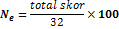 .................................................................Dosen Pembimbing Magang................................................................UNIVERSITAS AHMAD DAHLANFAKULTAS KEGURUAN DAN ILMU PENDIDIKANPUSAT PENGEMBANGAN PROFESI KEPENDIDIKANKampus II: Pramuka No. 42, Sidikan Yogyakarta 55161http://fkip.uad.ac.idNoNama MahasiswaNIMProdiAspek Yang DinilaiAspek Yang DinilaiAspek Yang DinilaiAspek Yang DinilaiAspek Yang DinilaiNANoNama MahasiswaNIMProdiNaNbNcNdNeNA12345678.................................................................Dosen Pembimbing Magang.................................................................